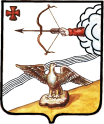 ГЛАВА ОРЛОВСКОГО РАЙОНАКИРОВСКОЙ ОБЛАСТИПОСТАНОВЛЕНИЕ12.02.2020			       				                                   № 2-п-гр                                                г. ОрловО внесении изменений в постановление главы Орловского районы  от 26.02.2019 №3-пгр  Рассмотрев заявление члена общественного совета Орловского района  Чикишевой Алевтины Леонидовны, ПОСТАНОВЛЯЮ:1.Внести изменения в Приложение, утвержденное постановлением главы Орловского района от 26.02.2019 №3-пгр  « Об утверждении  полного состава общественного совета муниципального образования Орловский муниципальный район Кировской области», исключив из полного состава общественного совета Чикишеву Алевтину Леонидовну, преподавателя  КОГПОАУ «Орловский колледж педагогики и профессиональных технологий».2. Опубликовать постановление в Информационном бюллетене органов местного самоуправления муниципального образования Орловский муниципальный район Кировской области.3. Постановление вступает в силу со дня его официального опубликования.Глава Орловского района        С.С.Целищев